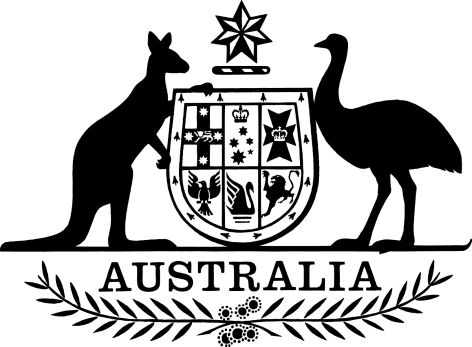 Aged Care (Subsidy, Fees and Payments) Determination 2014I, Mitch Fifield, Assistant Minister for Social Services, make the following determination.Dated 27 June 2014Mitch FifieldAssistant Minister for Social ServicesContentsChapter 1—Preliminary	11	Name of determination	12	Commencement	13	Authority	14	Definitions	1Chapter 2—Residential care subsidy	2Part 1—Basic subsidy amount	2Division 1—Care recipients receiving residential care other than as respite care	25	Purpose of this Division	26	Definitions	27	Basic subsidy amount for day on or after date of effect of ACFI classification	28	Basic subsidy amount for day before date of effect of ACFI classification—late receipt of appraisal or reappraisal	39	Basic subsidy amount for care recipients on extended hospital leave	310	Basic subsidy amount for care recipients on pre-entry leave	4Division 2—Care recipients receiving residential care as respite care	511	Purpose of this Division	512	Basic subsidy amount for days within maximum number for provision of respite care	513	Basic subsidy amount for days equal to or exceeding maximum number for provision of respite care	514	Basic subsidy amount for care recipient in residential care service exceeding respite care proportion	5Part 2—Amounts of primary supplements	6Division 1—Respite supplement	615	Purpose of this Division	616	Definitions	617	Care recipients whose classification level is low level residential respite care	618	Care recipients whose classification level is high level residential respite care	719	How to work out the actual proportion of respite care provided through a residential care service for a relevant year	720	How to work out the specified proportion of respite care provided through a residential care service for a relevant year	821	Number of days or proportion of specified care exceeded	10Division 2—Oxygen supplement	1122	Purpose of this Division	1123	Amount of oxygen supplement	11Division 3—Enteral feeding supplement	1224	Purpose of this Division	1225	Amount of enteral feeding supplement	12Division 4—Dementia and severe behaviours supplement	1326	Purpose of this Division	1327	Amount of dementia and severe behaviours supplement	1328	Expiry of this Division	13Division 5—Payroll tax supplement	14Subdivision A—Preliminary	1429	Purpose of this Division	1430	Definitions	1431	How to work out the amount of the payroll tax supplement—general	14Subdivision B—Amount of payroll tax supplement—direct providers	1532	Purpose of this Subdivision	1533	How to work out the amount of the payroll tax supplement	1534	How to work out the total amount of Commonwealth subsidies paid	1535	How to work out the approved provider’s prescribed tax free threshold amount	1636	How to work out the approved provider’s prescribed rate of payroll tax	16Subdivision C—Amount of payroll tax supplement—indirect providers	1737	Purpose of this Subdivision	1738	How to work out the amount of the payroll tax supplement	1739	How to work out the total amount of Commonwealth subsidies paid	1740	How to work out the approved provider’s prescribed rate of payroll tax	1841	What is the applicable portion for an approved provider?	18Part 3—Reductions in subsidy	2042	Purpose of this Part	2043	Amount of adjusted subsidy reduction	2044	Care subsidy reduction—annual cap	2045	Care subsidy reduction—lifetime cap	2046	Care subsidy reduction—means tested amount—first asset threshold and second asset threshold	2047	Value of person’s assets—maximum home value	20Part 4—Amounts of other supplements	21Division 1—Accommodation supplement	2148	Purpose of this Division	2149	Definitions	2150	Meaning of newly built residential care service	2151	Amount of accommodation supplement—matters relating to relevant residential care service	2252	Amount of accommodation supplement—matters relating to eligible care recipient	22Division 2—Hardship supplement	2453	Purpose of this Division	2454	Amount of hardship supplement	24Division 3—Viability supplement	2555	Purpose of this Division	2556	Definitions	2557	Amount of viability supplement—care recipients being provided with residential care through 1997 scheme services	2558	Amount of viability supplement—care recipients being provided with residential care through 2001 scheme services	2659	Amount of viability supplement—care recipients being provided with residential care through 2005 scheme services	2660	Amount of viability supplement—safety net for former 1997 scheme service or 2001 scheme service	27Division 4—Veterans’ supplement	2861	Purpose of this Division	2862	Amount of veterans’ supplement	28Division 5—Homeless supplement	2963	Purpose of this Division	2964	Amount of homeless supplement	29Chapter 3—Home care subsidy	30Part 1—Basic subsidy amount	3065	Purpose of this Part	3066	Definitions	3067	Basic subsidy amount—general	3068	Basic subsidy amount—during suspension period	30Part 2—Amounts of primary supplements	32Division 1—Oxygen supplement	3269	Purpose of this Division	3270	Amount of oxygen supplement	32Division 2—Enteral feeding supplement	3371	Purpose of this Division	3372	Amount of enteral feeding supplement	33Division 3—Dementia and cognition supplement	3473	Purpose of this Division	3474	Amount of dementia and cognition supplement	34Division 4—Veterans’ supplement	3575	Purpose of this Division	3576	Amount of veterans’ supplement	35Part 3—Reductions in subsidy	3677	Purpose of this Part	3678	Care subsidy reduction—first cap and second cap	3679	Care subsidy reduction—income threshold	3680	Care subsidy reduction—annual cap	3681	Care subsidy reduction—lifetime cap	37Part 4—Amounts of other supplements	38Division 1—Hardship supplement	3882	Purpose of this Division	3883	Amount of hardship supplement	38Division 2—Viability supplement	3984	Purpose of this Division	3985	Amount of viability supplement	39Chapter 4—Flexible care subsidy	40Part 1—Amount of flexible care subsidy—care provided through multi-purpose service	40Division 1—Preliminary	4086	Purpose of this Part	4087	Definitions	40Division 2—Categories of multi-purpose service	4288	Category A services	4289	Category B services	4390	Category C services	44Division 3—Amount of flexible care subsidy	4691	Amount of flexible care subsidy	4692	Applicable amount for high care place	4793	Applicable amount for low care place	4794	Respite supplement equivalent amount	4895	Dementia and veterans’ supplement equivalent amounts	4896	Additional amount of home care subsidy	48Division 4—Viability supplement equivalent amounts	5097	Viability supplement equivalent amounts for Category A services	5098	Viability supplement equivalent amounts for Category B services	5099	Viability supplement equivalent amounts for Category C services	51Division 5—Adjusted subsidy reduction multi-purpose services	52100	Adjusted subsidy reduction multi-purpose services	52Division 6—Concessional resident equivalent amounts	53101	Concessional resident equivalent amounts	53Part 2—Amount of flexible care subsidy—care provided through innovative care service	56102	Purpose of this Part	56103	Definitions	56104	Amount of flexible care subsidy	56Part 3—Amount of flexible care subsidy—care provided as transition care	58105	Purpose of this Part	58106	Amount of flexible care subsidy	58Chapter 5—Fees and payments	59Part 1—Home care fees	59107	Purpose of this Part	59108	Basic daily care fee	59Part 2—Accommodation payments	60109	Purpose of this Part	60110	Maximum refundable accommodation deposit amount	60111	Maximum daily accommodation payment amount	60Part 3—Daily payments	62112	Purpose of this Part	62113	Maximum rate of interest that may be charged on outstanding amount of daily payment	62Chapter 1—Preliminary1  Name of determination		This determination is the Aged Care (Subsidy, Fees and Payments) Determination 2014.2  Commencement		This determination commences on 1 July 2014.3  Authority		This determination is made under the Aged Care Act 1997.4  Definitions		In this determination:Act means the Aged Care Act 1997.Chapter 2—Residential care subsidyPart 1—Basic subsidy amountDivision 1—Care recipients receiving residential care other than as respite care5  Purpose of this Division		For subsection 44-3(2) of the Act, this Division sets out the basic subsidy amount for a day for a care recipient who is being provided with residential care other than as respite care.6  Definitions		In this Division:ACFI classification means a classification, or a renewal of a classification, of a care recipient under the Aged Care Act 1997 and:	(a)	the Classification Principles 1997, as in force on or after the commencement of Schedule 1 to the Aged Care Amendment (Residential Care) Act 2007; or	(b)	the Classification Principles 2014.7  Basic subsidy amount for day on or after date of effect of ACFI classification	(1)	This section applies in relation to a care recipient and a day if the care recipient has an ACFI classification that is in effect on the day.Note:	For when a classification of a care recipient takes effect, see Division 26 of the Act.	(2)	The basic subsidy amount for the day for the care recipient is the ACFI amount for the care recipient.	(3)	For subsection (2), the ACFI amount for the care recipient is the sum of the domain amounts for each domain category in the care recipient’s ACFI classification, as set out in the following table.8  Basic subsidy amount for day before date of effect of ACFI classification—late receipt of appraisal or reappraisalAppraisal or reappraisal received within 3 months after end of appraisal or reappraisal period	(1)	Subsection (2) applies in relation to a care recipient and a day if:	(a)	on the day, the care recipient is taken, under subsection 25-1(4) of the Act, to have been classified at the lowest applicable classification level; and	(b)	either:	(i)	an appraisal in respect of the care recipient has been received by the Secretary in the 3 months beginning at the end of the period referred to in paragraph 26-1(a) or (b) of the Act (whichever is applicable); or	(ii)	a reappraisal in respect of the care recipient has been received by the Secretary in the 3 months beginning at the end of the reappraisal period for the classification determined under section 27-2 of the Act.	(2)	The basic subsidy amount for the day for the care recipient is:	(a)	if the ACFI amount for the care recipient under section 7, for the day the care recipient’s ACFI classification takes effect, is at least $25—the ACFI amount less $25; or	(b)	in any other case——nil.Appraisal or reappraisal received more than 3 months after end of appraisal or reappraisal period	(3)	The basic subsidy amount for the day for a care recipient is nil if:	(a)	on the day, the care recipient is taken, under subsection 25-1(4) of the Act, to have been classified at the lowest applicable classification level; and	(b)	either:	(i)	an appraisal in respect of the care recipient has been received by the Secretary more than 3 months after the end of the period referred to in paragraph 26-1(a) or (b) of the Act (whichever is applicable); or	(ii)	a reappraisal in respect of the care recipient has been received by the Secretary more than 3 months after the end of the reappraisal period for the classification determined under section 27-2 of the Act.9  Basic subsidy amount for care recipients on extended hospital leave	(1)	This section applies in relation to a care recipient and a day if, on the day, the care recipient:	(a)	has an ACFI classification that is in effect; and	(b)	is on extended hospital leave.	(2)	The basic subsidy amount for the day for the care recipient is:	(a)	for a day that is before the 29th day of the care recipient’s leave—the amount for the care recipient for the day under section 7 or 8 (whichever is applicable); or	(b)	for any other day—half of the basic subsidy amount for the care recipient for the 28th day of the care recipient’s leave.10  Basic subsidy amount for care recipients on pre-entry leave		The basic subsidy amount for a day for a care recipient who is on pre-entry leave is 30% of the amount for the day for the care recipient under section 7 or 8 (whichever is applicable).Note:	Pre-entry leave is defined in subsection 42-3(3) of the Act.Division 2—Care recipients receiving residential care as respite care11  Purpose of this Division		For subsection 44-3(2) of the Act, this Division sets out the basic subsidy amount for a day for a care recipient who is being provided with residential care as respite care.12  Basic subsidy amount for days within maximum number for provision of respite care	(1)	This section applies in relation to a care recipient on a day if, on that day, the number of days on which the care recipient had previously been provided with residential care as respite care during the financial year in which the day occurs does not equal or exceed the number specified under paragraph 23(1)(c) of the Subsidy Principles 2014.	(2)	Subject to section 14, the basic subsidy amount for the day for the care recipient is:	(a)	if the care recipient’s approval was, on 30 June 2014, limited to a low level of residential care (within the meaning of the Classification Principles 1997 as in force on 30 June 2014)—$44.21; or	(b)	if the care recipient’s approval was, on 30 June 2014, limited to a high level of residential care (within the meaning of the Classification Principles 1997 as in force on 30 June 2014)—$123.97; or	(c)	if the care recipient’s classification level is low level residential respite care—$44.21; or	(d)	if the care recipient’s classification level is high level residential respite care—$123.97.13  Basic subsidy amount for days equal to or exceeding maximum number for provision of respite care		The basic subsidy amount for a day for a care recipient is nil if, on that day, the number of days on which the care recipient had previously been provided with residential care as respite care during the financial year in which the day occurs equals or exceeds the number specified under paragraph 23(1)(c) of the Subsidy Principles 2014.14  Basic subsidy amount for care recipient in residential care service exceeding respite care proportion	(1)	This section applies in relation to a care recipient who is being provided with residential care through a residential care service that provides a greater proportion of care to recipients of respite care than that specified in the conditions attached to the allocation of places to the approved provider in respect of the service.	(2)	The basic subsidy amount for a day for the care recipient is nil.Part 2—Amounts of primary supplementsDivision 1—Respite supplement15  Purpose of this Division	(1)	For subsection 44-5(3) of the Act, this Division provides for the amount of the respite supplement for a day for a care recipient or the way in which that amount is to be worked out.	(2)	For this Division, the respite supplement is the respite supplement set out in Subdivision A of Division 3 of Part 3 of Chapter 2 of the Subsidy Principles 2014.16  Definitions		In this Division:allocation of places, in relation to a residential care service, means an allocation of places to the approved provider of the residential care service made under Division 14 of the Act.certified residential care service means a residential care service that is certified under Part 2.6 of the Act.conditions, in relation to a residential care service, means conditions under section 14-5 or 14-6 of the Act attached to an allocation of places to the approved provider of the service.17  Care recipients whose classification level is low level residential respite care	(1)	This section applies in relation to a care recipient and a day if, on the day:	(a)	the classification level for the care recipient is low level residential respite care; and	(b)	section 21 does not apply in relation to the care recipient and the day.Residential care provided through certified residential care service	(2)	If the care recipient is being provided with residential care through a certified residential care service, the amount of the respite supplement for the day for the care recipient is $35.95.Residential care provided through service that is not certified residential care service	(3)	If the care recipient is being provided with residential care through a residential care service that is not a certified residential care service, the amount of the respite supplement for the day for the care recipient is $28.02.18  Care recipients whose classification level is high level residential respite care	(1)	This section applies in relation to a care recipient and a day if:	(a)	the classification level for the care recipient on the day is high level residential respite care; and	(b)	section 21 does not apply in relation to the care recipient and the day.Residential care provided through certified residential care service	(2)	If the care recipient is being provided with residential care through a certified residential care service, the amount of the respite supplement for the day for the care recipient is the sum of:	(a)	$50.40; and	(b)	if, for a relevant year, the actual proportion of respite care provided through the residential care service is equal to or more than 70% of the specified proportion of respite care for the approved provider of the service—$35.36.Residential care provided through service that is not certified residential care service	(3)	If the care recipient is being provided with residential care through a residential care service that is not a certified residential care service, the amount of the respite supplement for the day for the care recipient is the sum of:	(a)	$42.46; and	(b)	if, for a relevant year, the actual proportion of respite care provided through the residential care service is equal to or more than 70% of the specified proportion of respite care for the approved provider of the service—$35.36.	(4)	For paragraph (2)(b) or (3)(b) (as the case requires):	(a)	the relevant year, in relation to a day, means a period of 12 months ending at the expiration of the month in which the day occurs; and	(b)	the actual proportion of respite care provided through a residential care service for a relevant year is the proportion of care, worked out using the method statement in section 19, provided through the service in that year to recipients of respite care; and	(b)	the specified proportion of respite care, for the approved provider of a residential care service and a relevant year, is the proportion of care, worked out using the method statement in section 20, specified in respect of recipients of respite care in the conditions attached to each allocation of places to the approved provider in the relevant year.19  How to work out the actual proportion of respite care provided through a residential care service for a relevant year	(1)	For section 18, the actual proportion of respite care provided through a residential care service for a relevant year is worked out as follows:Method statementStep 1.	Work out, for the relevant year and for each care recipient to whom the residential care service provided residential care in the relevant year, the total number of respite bed days provided by the residential care service.Step 2.	Add together each of the total numbers of respite bed days worked out under step 1.Step 3.	Identify, for each care recipient referred to in step 1, the total number of respite bed days provided to the care recipient in the relevant year that exceeded the maximum number of days on which residential care as respite care could be provided to the care recipient during the relevant financial year.	Note:	The maximum number of days on which a care recipient may be provided with residential care as respite care during a financial year is set out in section 23 of the Subsidy Principles 2014.Step 4.	Add together each of the total numbers of respite bed days identified under step 3.Step 5.	Identify each respite bed day provided by the residential care service in the relevant year that exceeded the proportion of care for recipients of respite care that was specified in the conditions that applied in respect of the residential care service at the time the respite bed day was provided.Step 6.	Add together all the respite bed days identified under step 5.Step 7.	Add the total number of respite bed days worked out under step 4 to the total number of respite bed days worked out under step 6.Step 8.	Subtract the sum worked out under step 7 from the total number of respite bed days worked out under step 2.The result is the actual proportion of respite care provided through the residential care service for the relevant year.Definitions	(2)	In this section:respite bed day, in relation to a residential care service and a care recipient, means a day on which the residential care service provided the care recipient with residential care as respite care.20  How to work out the specified proportion of respite care provided through a residential care service for a relevant year	(1)	For section 18, the specified proportion of respite care for the approved provider of a residential care service and a relevant year is worked out as follows:Method statementStep 1.	Work out the proportion of care for recipients of respite care, expressed as a number of notional respite bed days, as specified in the conditions that applied in respect of the residential care service at the start of the relevant year.Step 2.	Work out the applicable period of time in relation to the proportion of care worked out under step 1.Step 3.	Multiply the proportion of care worked out under step 1 by the applicable period of time worked out under step 2.Step 4.	If the basis for the calculation of the proportion of care in relation to the residential care service changes during the relevant year, work out the proportion of care for recipients of respite care, expressed as a number of notional respite bed days, as specified in the conditions that applied at the time the change took effect.Step 5.	Work out the applicable period of time in relation to the proportion of care worked out under step 4.Step 6.	Multiply the proportion of care worked out under step 4 by the applicable period of time worked out under step 5.Step 7.	Repeat steps 4 to 6 in respect of each further change to the basis for the calculation of the proportion of care in relation to the residential care service in the relevant year.Step 8.	Add the amount worked out under step 3 to any amount or amounts worked out under step 6.The result is the specified proportion of respite care for the approved provider of a residential care service for the relevant year.When a proportion of care is taken to have been in effect	(2)	For this section, a proportion of care is taken to have been in effect in relation to a residential care service for the period that:	(a)	commences on the first day of the relevant year or the first day on which the basis for the calculation of the proportion of care changed (as applicable); and	(b)	ends on the last day of the relevant year or the last day before the day on which the basis for the calculation of the proportion of care changed (as applicable).Definitions	(3)	In this section:applicable period of time, in relation to a proportion of care worked out under step 1 or 4 (as applicable) of the method statement in subsection (1) and a residential care service, means the period (expressed as a number of days) during which the proportion of care was in effect in the relevant year in relation to the service, as described in subsection (2).basis for the calculation of the proportion of care, in relation to a residential care service, means any factor that is relevant to the calculation of the proportion of care through the service, including:	(a)	the number of places allocated in respect of the residential care service; and	(b)	the conditions in relation to the residential care service.notional respite bed day, in relation to a residential care service, means a day on which the residential care service is required to provide a care recipient with residential care as respite care.21  Number of days or proportion of specified care exceededMaximum number of days exceeded	(1)	For a care recipient in respect of whom the maximum number of days on which the care recipient may be provided with residential care as respite care during the relevant financial year has been exceeded, the amount of the respite supplement for a day is nil.Note:	The maximum number of days on which a care recipient may be provided with residential care as respite care during a financial year is set out in section 23 of the Subsidy Principles 2014.Proportion of specified care exceeded	(2)	For a care recipient to whom residential care is provided through a residential care service that provides a greater proportion of care to recipients of respite care than that (if any) specified in the conditions attached to the allocation of places to the approved provider in respect of the service, the amount of the respite supplement for a day is nil.Division 2—Oxygen supplement22  Purpose of this Division	(1)	For subsection 44-5(3) of the Act, this Division sets out the amount of the oxygen supplement for a day for a care recipient.	(2)	For this Division, the oxygen supplement is the oxygen supplement set out in Subdivision B of Division 3 of Part 3 of Chapter 2 of the Subsidy Principles 2014.23  Amount of oxygen supplement	(1)	Subject to subsection (2), the amount of the oxygen supplement for a day for a care recipient is $10.84.	(2)	If the actual cost to the approved provider of providing oxygen to the care recipient on the day is equal to or more than 125% of the amount referred to in subsection (1) (that is, $13.55), the amount of the oxygen supplement for the day for the care recipient is the amount equivalent to that actual cost.Division 3—Enteral feeding supplement24  Purpose of this Division	(1)	For subsection 44-5(3) of the Act, this Division sets out the amount of the enteral feeding supplement for a day for a care recipient.	(2)	For this Division, the enteral feeding supplement is the enteral feeding supplement set out in Subdivision C of Division 3 of Part 3 of Chapter 2 of the Subsidy Principles 2014.25  Amount of enteral feeding supplement	(1)	Subject to subsection (2), the amount of the enteral feeding supplement for a day for a care recipient is:	(a)	for bolus feeding—$17.17; and	(b)	for non-bolus feeding—$19.29.	(2)	If the actual cost to the approved provider of providing enteral feeding to the care recipient on the day is equal to or more than 125% of the applicable amount referred to in subsection (1) (that is, $21.46 for bolus feeding and $24.11 for non-bolus feeding), the amount of the enteral feeding supplement for the day for the care recipient is the amount equivalent to that actual cost.Division 4—Dementia and severe behaviours supplement26  Purpose of this Division	(1)	For subsection 44-5(3) of the Act, this Division sets out the amount of the dementia and severe behaviours supplement for a day for a care recipient.	(2)	For this Division, the dementia and severe behaviours supplement is the dementia and severe behaviours supplement set out in Subdivision D of Division 3 of Part 3 of Chapter 2 of the Subsidy Principles 2014.Note:	A care recipient can only be eligible for a dementia and severe behaviours supplement for a day in a payment period ending on or before 31 July 2014 (see Subdivision D of Division 3 of Part 3 of Chapter 2 of the Subsidy Principles 2014).27  Amount of dementia and severe behaviours supplement		The amount of the dementia and severe behaviours supplement for a day for a care recipient is $16.46.28  Expiry of this Division		This Division expires on 1 November 2014 as if it had been repealed by another legislative instrument.Division 5—Payroll tax supplementSubdivision A—Preliminary29  Purpose of this Division	(1)	For subsection 44-5(3) of the Act, this Division sets out the way to work out the amount of the payroll tax supplement for a day for an eligible care recipient.	(2)	For this Division, the payroll tax supplement is the payroll tax supplement set out in Subdivision E of Division 3 of Part 3 of Chapter 2 of the Subsidy Principles 2014.Note:	A care recipient can only be eligible for a payroll tax supplement for a day in a payment period ending on or before 31 December 2014 (see Subdivision E of Division 3 of Part 3 of Chapter 2 of the Subsidy Principles 2014).Expiry of this Division	(3)	This Division expires on 1 April 2015 as if it had been repealed by another legislative instrument.30  Definitions		In this Division:direct provider means an approved provider of a residential care service that is taken, under subsection 31(2), to have a direct payroll tax liability in relation to the residential care provided to eligible care recipients through the service during a relevant payment period.eligible care recipient means a care recipient:	(a)	in respect of whom an approval is in effect under Part 2.3 of the Act as a recipient of residential care; and	(b)	who is not classified at the lowest applicable classification level.indirect provider means an approved provider of a residential care service that is taken, under subsection 31(3), to have an indirect payroll tax liability in relation to the residential care provided to eligible care recipients through the service during a relevant payment period.31  How to work out the amount of the payroll tax supplement—general	(1)	The way in which the amount of the payroll tax supplement for a day for an eligible care recipient is worked out will vary according to whether the approved provider of the relevant residential care service is taken to have a direct, or an indirect, payroll tax liability in relation to the residential care provided to eligible care recipients during the relevant payment period.	(2)	An approved provider of a residential care service is taken to have a direct payroll tax liability in relation to the residential care provided to eligible care recipients during the relevant payment period if, under the eligibility criteria referred to in section 36 of the Subsidy Principles 2014, the approved provider has satisfied the Secretary that the provider is a registered entity that has incurred a payroll tax liability.	(3)	An approved provider of a residential care service is taken to have an indirect payroll tax liability in relation to the residential care provided to eligible care recipients during the relevant payment period if, under the eligibility criteria referred to in section 36 of the Subsidy Principles 2014, the approved provider has satisfied the Secretary that the provider is a non-registered entity that has incurred a payroll tax liability.Subdivision B—Amount of payroll tax supplement—direct providers32  Purpose of this Subdivision		This Subdivision sets out how to work out the amount of the payroll tax supplement for a day in a payment period for an eligible care recipient if the approved provider of the residential care service through which the care recipient is being provided with residential care is a direct provider.33  How to work out the amount of the payroll tax supplement		The amount of the payroll tax supplement for a day in a payment period for an eligible care recipient is worked out as follows:Method statementStep 1.	Work out the total amount of Commonwealth subsidy payments for the relevant residential care service using section 34.Step 2.	Subtract the approved provider’s prescribed tax free threshold amount (worked out using section 35) from the amount worked out under step 1.Step 3.	Multiply the amount worked out under step 2 by the approved provider’s prescribed rate of payroll tax worked out using section 36.Step 4.	Work out the number of days (resident days) on which eligible care recipients were provided with residential care during the payment period through a residential care service in relation to which the approved provider has accreditation.Step 5.	Divide the amount worked out under step 3 by the number of resident days worked out under step 4.The result is the amount of the payroll tax supplement for the day for the eligible care recipient.34  How to work out the total amount of Commonwealth subsidies paid	(1)	For step 1 of the method statement in section 33, the total amount of Commonwealth subsidy payments made to an approved provider of a residential care service in respect of a payment period is the amount worked out by adding together all payments made by the Commonwealth to the approved provider in respect of residential care provided to care recipients by the approved provider through that service.	(2)	For subsection (1), payments made by the Commonwealth include:	(a)	all subsidies and supplements (other than the amount of any payroll tax supplement to which this Division applies) worked out in accordance with steps 1 and 2 of the residential care subsidy calculator in subsection 44-2(2) of the Act; and	(b)	all subsidies and supplements (other than the amount of any payroll tax supplement to which this Division applies) worked out in accordance with steps 1 and 2 (and, if applicable, step 3 in relation to extra service reductions) of the residential care subsidy calculator in subsection 44-2(2) of the Aged Care (Transitional Provisions) Act 1997.35  How to work out the approved provider’s prescribed tax free threshold amount	(1)	For step 2 of the method statement in section 33, the approved provider’s prescribed tax free threshold amount is the amount worked out in accordance with:	(a)	subsection (2); and	(b)	subsection (3) or subsection (4) (as the case requires).	(2)	Work out the approved provider’s prescribed tax free threshold in accordance with the laws of the State or Territory that apply for the purposes of calculating the amount of payroll tax paid or payable by the approved provider in that State or Territory.	(3)	Unless subsection (4) applies, divide the approved provider’s prescribed tax free threshold determined under subsection (2) by the number of payment periods included during the year, or part of the year, to which the prescribed tax free threshold applies.	(4)	If the approved provider is treated by the revenue office (however described) of the relevant State or Territory as a member of a business group of accredited residential care services for the purposes of assessing the payroll tax liability of the approved provider, divide the approved provider’s prescribed tax free threshold worked out under subsection (2) by the product of:	(a)	the number of members in that business group; and	(b)	the number of payment periods included in the year, or part of the year, to which the prescribed tax free threshold applies.36  How to work out the approved provider’s prescribed rate of payroll tax		For step 3 of the method statement in section 33, the approved provider’s prescribed rate of payroll tax is the rate worked out in accordance with the laws of the State or Territory that apply for the purposes of calculating the amount of payroll tax paid or payable by the approved provider in that State or Territory.Subdivision C—Amount of payroll tax supplement—indirect providers37  Purpose of this Subdivision		This Subdivision sets out how to work out the amount of the payroll tax supplement for a day in a payment period for an eligible care recipient if the approved provider of the service through which the care recipient is being provided with residential care is an indirect provider.38  How to work out the amount of the payroll tax supplement		The amount of the payroll tax supplement for a day in a payment period for an eligible care recipient is worked out as follows:Method statementStep 1.	Work out the total amount of Commonwealth subsidy payments for the relevant residential care service using section 39.Step 2.	Multiply the amount worked out under step 1 by the approved provider’s prescribed rate of payroll tax worked out using section 40.Step 3.	Work out the number of days (resident days) on which eligible care recipients were provided with residential care during the payment period through a residential care service in relation to which the approved provider has accreditation.Step 4.	Divide the amount worked out under step 2 by the number of resident days worked out under step 3.Step 5.	Multiply the amount worked out under step 4 by the applicable portion for the approved provider set out in the table in section 41.The result is the amount of the payroll tax supplement for the day for the eligible care recipient.39  How to work out the total amount of Commonwealth subsidies paid	(1)	For step 1 of the method statement in section 38, the total amount of Commonwealth subsidy payments made to an approved provider of a residential care service in respect of a payment period is the amount worked out by adding together all payments made by the Commonwealth to the approved provider in respect of residential care provided to care recipients by the approved provider through that service.	(2)	For subsection (1), payments made by the Commonwealth include:	(a)	all subsidies and supplements (other than the amount of any payroll tax supplement to which this Division applies) worked out in accordance with steps 1 and 2 of the residential care subsidy calculator in subsection 44-2(2) of the Act; and	(b)	all subsidies and supplements (other than the amount of any payroll tax supplement to which this Division applies) worked out in accordance with steps 1 and 2 (and, if applicable, step 3 in relation to extra service reductions) of the residential care subsidy calculator in subsection 44-2(2) of the Aged Care (Transitional Provisions) Act 1997.40  How to work out the approved provider’s prescribed rate of payroll tax	(1)	For step 2 of the method statement in section 38, the approved provider’s prescribed rate of payroll tax is the rate worked out in accordance with the laws of the State or Territory that apply for the purposes of calculating the amount of indirect payroll tax paid or payable by the approved provider in that State or Territory.	(2)	In this section:indirect payroll tax means the payroll tax component referred to in paragraph 36(1)(b) of the Subsidy Principles 2014.41  What is the applicable portion for an approved provider?	(1)	The applicable portion for an approved provider is the number specified in column 2 of the item of the following table that relates to the band specified in column 1 of the item that applies to the approved provider.Definitions	(2)	In this section:indirect salary and wages, in relation to an approved provider in respect of a payment period, means the amount of salary and wages:	(a)	incurred by an organisation contracted by the approved provider to supply services for the purposes of a residential care service in relation to which the approved provider has accreditation; and	(b)	identified, in addition to the payroll tax payable on that amount, in an invoice issued by the organisation for payment by the approved provider.total payroll, in relation to an approved provider in respect of a payment period, means the sum of:	(a)	the amount of salary and wages paid or payable by the approved provider for services supplied directly by the approved provider for the purposes of a residential care service in relation to which the approved provider has accreditation; and	(b)	the amount of indirect salary and wages paid or payable by the approved provider in connection with that residential care service.Part 3—Reductions in subsidy42  Purpose of this Part		This Part sets out the following:	(a)	for subsection 44-19(2) of the Act—the amount of the adjusted subsidy reduction for a day for a care recipient;	(b)	for subsection 44-21(7) of the Act—the annual cap for a start-date year for certain classes of care recipients;	(c)	for subsection 44-21(8) of the Act—the lifetime cap for a care recipient;	(d)	for subsection 44-22(3) of the Act—the first asset threshold and the second asset threshold;	(e)	for the definition of maximum home value in subsection 44-26B(1) of the Act—the amount of that value.43  Amount of adjusted subsidy reduction		For subsection 44-19(2) of the Act, the amount of the adjusted subsidy reduction for a day for a care recipient is $12.50.44  Care subsidy reduction—annual cap		For subsection 44-21(7) of the Act, the annual cap applying at a time in a start-date year for a care recipient is $25 000.00.Note:	Start-date year is defined in clause 1 of Schedule 1 to the Act.45  Care subsidy reduction—lifetime cap		For subsection 44-21(8) of the Act, the lifetime cap for a care recipient is $60 000.00.46  Care subsidy reduction—means tested amount—first asset threshold and second asset threshold		For subsection 44-22(3) of the Act:	(a)	the first asset threshold is $154 179.20; and	(b)	the second asset threshold is $372 537.60.47  Value of person’s assets—maximum home value		For the definition of maximum home value in subsection 44-26B(1) of the Act, the amount is $154 179.20.Part 4—Amounts of other supplementsDivision 1—Accommodation supplement48  Purpose of this Division		For subsection 44-28(4) of the Act, this Division sets out the amount of accommodation supplement for a day for an eligible care recipient.Note:	See also Subdivision A of Division 5 of Part 3 of Chapter 2 of the Subsidy Principles 2014.49  Definitions		In this Division:assisted resident has the meaning given by clause 1 of Schedule 1 to the Aged Care (Transitional Provisions) Act 1997.concessional resident has the meaning given by clause 1 of Schedule 1 to the Aged Care (Transitional Provisions) Act 1997.eligible care recipient means a care recipient who is eligible for accommodation supplement on a day under section 44-28 of the Act.low-means care recipient has the same meaning as in the Subsidy Principles 2014.newly built residential care service has the meaning given by section 50.relevant residential care service, in relation to an eligible care recipient and a day, means the residential care service through which the care recipient is being provided with residential care on that day.supported resident has the meaning given by clause 1 of Schedule 1 to the Aged Care (Transitional Provisions) Act 1997.50  Meaning of newly built residential care service	(1)	A residential care service is a newly built residential care service if:	(a)	each building in which residential care is provided to care recipients through the service was completed on or after 20 April 2012; or	(b)	each building in which residential care is provided to care recipients through the service was converted, on or after 20 April 2012, from one or more buildings that, before that date, were used for a purpose other than providing residential care to care recipients through a residential care service.	(2)	A residential care service is also a newly built residential care service if:	(a)	more than one building is used to provide residential care to care recipients through the service; and	(b)	one or more of those buildings was:	(i)	completed on or after 20 April 2012; or	(ii)	converted, on or after 20 April 2012, from one or more buildings that, before that date, were used for a purpose other than providing residential care to care recipients through a residential care service; and	(c)	none of those buildings had been used, before 20 April 2012, to provide residential care to care recipients through a residential care service.51  Amount of accommodation supplement—matters relating to relevant residential care service	(1)	The amount of accommodation supplement for a day for an eligible care recipient is $52.49 if, on the day, the relevant residential care service in relation to the care recipient is:	(a)	a newly built residential care service; or	(b)	a significantly refurbished service in relation to which a determination under subsection 52(1) or 53(1) of the Subsidy Principles 2014 is in effect.	(2)	The amount of accommodation supplement for a day for an eligible care recipient is $34.20 if, on the day, the relevant residential care service in relation to the care recipient:	(a)	is not covered by paragraph (1)(a) or (b); and	(b)	meets the building requirements specified in Schedule 1 to the Aged Care (Transitional Provisions) Principles 2014.	(3)	The amount of accommodation supplement for a day for an eligible care recipient is $28.75 if the relevant residential care service in relation to the care recipient is not covered by paragraph (1)(a) or (b), or subsection (2), on the day.	(4)	Despite subsection (1), (2) or (3), the amount of accommodation supplement for a day for an eligible care recipient is the amount that applies under subsection (1), (2) or (3), reduced by 25%, if not more than 40% of the care recipients who are being provided with residential care through the relevant residential care service are assisted residents, concessional residents, low-means care recipients or supported residents.	(5)	Despite subsection (1), (2), (3) or (4), an amount of accommodation supplement is not payable for a day for an eligible care recipient under this section if subsection 52(1), (2) or (3) applies in relation to the day and the eligible care recipient.52  Amount of accommodation supplement—matters relating to eligible care recipient	(1)	If an eligible care recipient’s means tested amount on a day is equal to or more than the amount of accommodation supplement for the day for the care recipient under section 51, the amount of accommodation supplement for the day for the care recipient is nil.Note:	Means tested amount is defined in section 44-22 of the Act.	(2)	If an eligible care recipient’s means tested amount on a day is less than the amount of accommodation supplement for the day for the care recipient under section 51 but greater than zero, the amount of accommodation supplement for the day for the care recipient is the difference between:	(a)	the amount of accommodation supplement for the day for the care recipient under section 51; and	(b)	the care recipient’s means tested amount on the day.	(3)	If a financial hardship determination is in force under subsection 52K-1(1) of the Act in relation to an eligible care recipient on a day, the amount of accommodation supplement for the day for the care recipient is the difference between:	(a)	the amount of accommodation supplement for the day for the care recipient under section 51; and	(b)	the amount specified in the determination.	(4)	If an eligible care recipient is on pre-entry leave on a day, the amount of accommodation supplement for the day for the care recipient is nil.Note:	Pre-entry leave is defined in subsection 42-3(3) of the Act.Division 2—Hardship supplement53  Purpose of this Division		For subsection 44-30(5) of the Act, this Division sets out the amount of the hardship supplement for a day for a care recipient in relation to whom a determination is in force under section 44-31 of the Act.Note:	See also Subdivision B of Division 5 of Part 3 of Chapter 2 of the Subsidy Principles 2014.54  Amount of hardship supplement	(1)	The amount of the hardship supplement for a day for a care recipient in relation to whom a determination (a financial hardship determination) is in force under section 44-31 of the Act is the amount that is the difference between:	(a)	the maximum daily amount of resident fees for the care recipient worked out under section 52C-3 of the Act; and	(b)	the amount specified in the financial hardship determination.	(2)	However, if the care recipient is on pre-entry leave on a day, the amount of the hardship supplement for the day for the care recipient is nil.Note:	Pre-entry leave is defined in subsection 42-3(3) of the Act.Division 3—Viability supplement55  Purpose of this Division	(1)	For subsection 44-27(3) of the Act, this Division sets out the amount of the viability supplement for a day for a care recipient.	(2)	For this Division, the viability supplement is the viability supplement set out in Subdivision C of Division 5 of Part 3 of Chapter 2 of the Subsidy Principles 2014.56  Definitions		In this Division:1997 scheme service has the same meaning as in the Subsidy Principles 2014.2001 scheme service has the same meaning as in the Subsidy Principles 2014.2005 scheme service has the same meaning as in the Subsidy Principles 2014.Isolated Remote Area means a Statistical Local Area classified as “Other Remote” in the RRMA Classification.Remote Centre means a Statistical Local Area classified as “Remote Centre” in the RRMA Classification.RRMA Classification means the Rural, Remote and Metropolitan Area Classification, 1991 Census Edition, published by the Australian Government Publishing Service, as in force in November 1994.Rural Outside Large Centre means a Statistical Local Area classified as “Other Rural” or “Small Rural Centre” in the RRMA Classification.57  Amount of viability supplement—care recipients being provided with residential care through 1997 scheme services		For a care recipient to whom residential care is provided through a 1997 scheme service on a day, the amount of the viability supplement for the day is the amount specified in the item in the following table that relates to the service on the day.Note:	Terms used in this table are defined in section 56.58  Amount of viability supplement—care recipients being provided with residential care through 2001 scheme services		For a care recipient to whom residential care is provided through a 2001 scheme service on a day, the amount of the viability supplement for the day is the amount specified in the item in the following table for the score attained by the service on the day under the scoring system set out in the table in subsection 65(2) of the Subsidy Principles 2014.59  Amount of viability supplement—care recipients being provided with residential care through 2005 scheme services		For a care recipient to whom residential care is provided through a 2005 scheme service on a day, the amount of the viability supplement for the day is the amount specified in the item in the following table for the score attained by the service on the day under the scoring system set out in subsection 66(2) of the Subsidy Principles 2014.60  Amount of viability supplement—safety net for former 1997 scheme service or 2001 scheme service	(1)	This section applies in relation to a residential care service that is a 2005 scheme service because of subsection 66(6) or (7) of the Subsidy Principles 2014 if, on a day, the score attained by the service using the calculator set out in subsection 66(2) of the Subsidy Principles 2014 is 40 or 45.	(2)	For a care recipient to whom residential care is provided through the service on the day, the amount of the viability supplement for the day is $1.85.Division 4—Veterans’ supplement61  Purpose of this Division	(1)	For subsection 44-27(3) of the Act, this Division sets out the amount of the veterans’ supplement for a day for a care recipient.	(2)	For this Division, the veterans’ supplement is the veterans’ supplement set out in Subdivision D of Division 5 of Part 3 of Chapter 2 of the Subsidy Principles 2014.62  Amount of veterans’ supplement		The amount of the veterans’ supplement for a day for a care recipient is $6.69.Division 5—Homeless supplement63  Purpose of this Division	(1)	For subsection 44-27(3) of the Act, this Division sets out the amount of the homeless supplement for a day for a care recipient.	(2)	For this Division, the homeless supplement is the homeless supplement set out in Subdivision E of Division 5 of Part 3 of Chapter 2 of the Subsidy Principles 2014.64  Amount of homeless supplement		The amount of the homeless supplement for a day for a care recipient is $15.29.Chapter 3—Home care subsidyPart 1—Basic subsidy amount65  Purpose of this Part		For subsection 48-2(2) of the Act, this Part sets out the basic subsidy amounts for a day for a care recipient who is being provided with home care through a home care service.66  Definitions		In this Part:suspension period, in relation to the provision of home care, means the period for which the provision of home care is suspended under section 46-2 of the Act.transition care has the meaning given by section 106 of the Subsidy Principles 2014.67  Basic subsidy amount—general		Subject to section 68, the basic subsidy amount for a day for a care recipient is the amount specified in the following table that corresponds to the level of home care specified in the table that the care recipient received on that day.68  Basic subsidy amount—during suspension period	(1)	If the provision of home care to a care recipient is suspended on a temporary basis under section 46-2 of the Act, the basic subsidy amount for a day during the suspension period for the care recipient is the amount worked out in accordance with subsection (2), (4) or (5).Note:	The home care agreement under which the home care is provided is taken to remain in force during the suspension period, and the care recipient is taken to have been provided with home care, as required by the agreement, on each day of the suspension period (see section 72 of the Subsidy Principles 2014).	(2)	If the provision of home care is suspended because the care recipient is receiving transition care, or is attending hospital for the purpose of receiving hospital treatment, the basic subsidy amount for a day during the suspension period is:	(a)	for up to 28 consecutive days in the suspension period—the amount specified in the table in section 67 for the level of home care that the care recipient is taken to have been provided with on the day; or	(b)	for a subsequent consecutive day in the suspension period—the amount that is 25% of the amount specified in the table in section 67 for the level of home care that the care recipient is taken to have been provided with on the day.	(3)	If a suspension period starts in one financial year and ends in the next financial year, then, for the purpose of calculating the number of consecutive days in subsection (2), the number of days restarts on 1 July of that next financial year.	(4)	If the provision of home care is suspended because the care recipient is receiving respite care for which subsidy is payable to an approved provider, the basic subsidy amount for a day during the suspension period is:	(a)	for up to 28 days in a financial year when the provision of home care is suspended because the care recipient is receiving the respite care—the amount specified in the table in section 67 for the level of home care that the care recipient is taken to have been provided with on the day; or	(b)	for a subsequent day in the financial year when the provision of home care is suspended because the care recipient is receiving the respite care—the amount that is 25% of the amount specified in the table in section 67 for the level of home care that the care recipient is taken to have been provided with on the day.Note:	The 28 days referred to in paragraph (a) do not need to be consecutive days.	(5)	If the provision of home care is suspended for a reason other than a reason referred to in subsection (2) or (4), the basic subsidy amount for a day during the suspension period is:	(a)	for up to 28 days in a financial year when the provision of home care to the care recipient is suspended for a reason other than a reason referred to in subsection (2) or (4)—the amount specified in the table in section 67 for the level of home care that the care recipient is taken to have been provided with on the day; or	(b)	for a subsequent day in the financial year when the provision of home care to the care recipient is suspended for a reason other than a reason referred to in subsection (2) or (4)—the amount that is 25% of the amount specified in the table in section 67 for the level of home care that the care recipient is taken to have been provided with on the day.Note:	The 28 days referred to in paragraph (a) do not need to be consecutive days.	(6)	If the care recipient transfers from one level of home care (the previous level of home care) to another level of home care (the new level of home care) during a financial year, then, for the purpose of calculating a number of days for subsection (2), (4) or (5) for the new level of home care, any days when the provision of the previous level of home care was suspended are to be disregarded.Part 2—Amounts of primary supplementsDivision 1—Oxygen supplement69  Purpose of this Division	(1)	For subsection 48-3(3) of the Act, this Division sets out the amount of the oxygen supplement for a day for a care recipient.	(2)	For this Division, the oxygen supplement is the oxygen supplement set out in Subdivision A of Division 2 of Part 2 of Chapter 3 of the Subsidy Principles 2014.70  Amount of oxygen supplement	(1)	Subject to subsection (2), the amount of the oxygen supplement for a day for a care recipient is $10.84.	(2)	If the actual cost to the approved provider of providing oxygen to the care recipient on the day is equal to or more than 125% of the amount referred to in subsection (1) (that is, $13.55), the amount of the oxygen supplement for the day for the care recipient is the amount equivalent to that actual cost.Division 2—Enteral feeding supplement71  Purpose of this Division	(1)	For subsection 48-3(3) of the Act, this Division sets out the amount of the enteral feeding supplement for a day for a care recipient.	(2)	For this Division, the enteral feeding supplement is the enteral feeding supplement set out in Subdivision B of Division 2 of Part 2 of Chapter 3 of the Subsidy Principles 2014.72  Amount of enteral feeding supplement	(1)	Subject to subsection (2), the amount of the enteral feeding supplement for a day for a care recipient is:	(a)	for bolus feeding—$17.17; and	(b)	for non-bolus feeding—$19.29.	(2)	If the actual cost to the approved provider of providing enteral feeding to the care recipient on the day is equal to or more than 125% of the applicable amount referred to in subsection (1) (that is, $21.46 for bolus feeding and $24.11 for non-bolus feeding), the amount of the enteral feeding supplement for the day for the care recipient is the amount equivalent to that actual cost.Division 3—Dementia and cognition supplement73  Purpose of this Division	(1)	For subsection 48-3(3) of the Act, this Division sets out the amount of the dementia and cognition supplement for a day for a care recipient.	(2)	For this Division, the dementia and cognition supplement is the dementia and cognition supplement set out in Subdivision C of Division 2 of Part 2 of Chapter 3 of the Subsidy Principles 2014.74  Amount of dementia and cognition supplement		The amount of the dementia and cognition supplement for a day for a care recipient is the amount that is 10% of the basic subsidy amount for the day for the care recipient.Division 4—Veterans’ supplement75  Purpose of this Division	(1)	For subsection 48-3(3) of the Act, this Division sets out the amount of the veterans’ supplement for a day for a care recipient.	(2)	For this Division, the veterans’ supplement is the veterans’ supplement set out in Subdivision D of Division 2 of Part 2 of Chapter 3 of the Subsidy Principles 2014.76  Amount of veterans’ supplement		The amount of the veterans’ supplement for a day for a care recipient is the amount that is 10% of the basic subsidy amount for the day for the care recipient.Part 3—Reductions in subsidy77  Purpose of this Part		This Part sets out the following:	(a)	for subsection 48-7(2) of the Act—the first cap and the second cap;	(b)	for subsection 48-7(6) of the Act—the income threshold for a care recipient;	(c)	for subsection 48-7(7) of the Act—the annual cap for a start-date year for certain classes of care recipients;	(d)	for subsection 48-7(8)—the lifetime cap for a care recipient.78  Care subsidy reduction—first cap and second capFirst cap	(1)	For paragraph (c) of step 4 of the care subsidy reduction calculator in subsection 48-7(2) of the Act, the first cap is $13.74.Second cap	(2)	For paragraph (c) of step 5 of the care subsidy reduction calculator in subsection 48-7(2) of the Act, the second cap is $27.47.79  Care subsidy reduction—income threshold		For subsection 48-7(6) of the Act, the income threshold for a care recipient is as follows:	(a)	if the care recipient is a member of a couple—$36 727.60;	(b)	if the care recipient is a member of an illness separated couple (within the meaning of the Social Security Act 1991)—$47 517.60;	(c)	if the care recipient is not a member of a couple—$47 985.60.80  Care subsidy reduction—annual cap	(1)	For subsection 48-7(7) of the Act, this section provides for the annual cap applying at a time (the relevant time) in a start-date year for a care recipient who is being provided with home care through a home care service.Note:	Start-date year is defined in clause 1 of Schedule 1 to the Act.	(2)	If, at the relevant time, the care recipient’s income does not exceed the income threshold for the care recipient under section 79, the annual cap applying at that time for the care recipient is $5 000.00.	(3)	If, at the relevant time, the care recipient’s income exceeds the income threshold for the care recipient under section 79, the annual cap applying at that time for the care recipient is $10 000.00.	(4)	Despite subsection (3), the annual cap applying at the relevant time in the start-date year for the care recipient is $5 000.00 if:	(a)	at the relevant time, the care recipient’s income exceeds the income threshold for the care recipient under section 79; and	(b)	before the relevant time, the care recipient’s income did not exceed the income threshold for the care recipient under section 79; and	(c)	combined care subsidy reductions totalling $5 000.00 had been made for the care recipient before the relevant time in the start-date year.81  Care subsidy reduction—lifetime cap		For subsection 48-7(8) of the Act, the lifetime cap for a care recipient is $60 000.00.Part 4—Amounts of other supplementsDivision 1—Hardship supplement82  Purpose of this Division		For subsection 48-10(4) of the Act, this Division sets out the amount of the hardship supplement for a day for a care recipient in relation to whom a determination is in force under section 48-11 of the Act.Note:	See also Subdivision A of Division 4 of Part 2 of Chapter 3 of the Subsidy Principles 2014.83  Amount of hardship supplement		The amount of the hardship supplement for a day for a care recipient in relation to whom a determination (a financial hardship determination) is in force under section 48-11 of the Act is the amount that is the difference between:	(a)	the maximum daily amount of home care fees for the care recipient worked out under section 52D-2 of the Act; and	(b)	the amount specified in the financial hardship determination.Division 2—Viability supplement84  Purpose of this Division	(1)	For subsection 48-9(3) of the Act, this Division sets out the amount of the viability supplement for a day for a care recipient.	(2)	For this Division, the viability supplement is the viability supplement set out in Subdivision B of Division 4 of Part 2 of Chapter 3 of the Subsidy Principles 2014.85  Amount of viability supplement		The amount of the viability supplement for a day for a care recipient is the amount specified in the following table that corresponds to the ARIA value (as defined in section 4 of the Subsidy Principles 2014) for the location where the care recipient resided on that day.Chapter 4—Flexible care subsidyPart 1—Amount of flexible care subsidy—care provided through multi-purpose serviceDivision 1—Preliminary86  Purpose of this Part		For section 52-1 of the Act, this Part sets out methods for working out the amount of flexible care subsidy payable for a day in respect of flexible care that is provided through a multi-purpose service.87  Definitions		In this Part:accessible location means a location that has an ARIA value of more than 1.84, but not more than 3.51.adjusted subsidy reduction multi-purpose service means a multi-purpose service specified in the table in section 100.ARIA value, in relation to a location, means the value given to that location in accordance with the methodology set out in the document titled Measuring Remoteness: Accessibility/Remoteness Index of Australia (ARIA), Occasional Papers: New Series Number 14, published by the Health Department in October 2001, as the document existed on 1 July 2013.Note:	The document is accessible through the Health Department’s website (http://www.health.gov.au).Category A service has the meaning given by section 88.Category B service has the meaning given by section 89.Category C service has the meaning given by section 90.Health Department means the Department responsible for the administration of the National Health Act 1953.high care place means a place allocated in respect of a multi-purpose service that is designated by the Secretary as being a high care place.highly accessible location means a location that has an ARIA value of not more than 1.84.home care place means a place allocated in respect of a multi-purpose service for the provision of care equivalent to home care.Isolated Remote Area means a Statistical Local Area classified as “Other Remote” in the RRMA Classification.low care place means a place allocated in respect of a multi-purpose service that is designated by the Secretary as being a low care place.moderately accessible location means a location that has an ARIA value of more than 3.51, but not more than 5.8.multi-purpose service has the meaning given by section 104 of the Subsidy Principles 2014.Remote Centre means a Statistical Local Area classified as “Remote Centre” in the RRMA Classification.remote location means a location that has an ARIA value of more than 5.8, but not more than 9.08.RRMA Classification means the Rural, Remote and Metropolitan Area Classification, 1991 Census Edition, published by the Australian Government Publishing Service, as in force in November 1994.Rural Outside Large Centre means a Statistical Local Area classified as “Other Rural” or “Small Rural Centre” in the RRMA Classification.very remote location means a location that has an ARIA value of more than 9.08, but not more than 12.viability supplement equivalent amount, for a multi-purpose service and a day, means:	(a)	for a Category A service—the amount specified in the table in section 97 that relates to the service for the day; or	(b)	for a Category B service—the amount specified in section 98 that relates to the service for the day; or	(c)	for a Category C service—the amount specified in section 99 that relates to the service for the day; or	(d)	for any other multi-purpose service—nil.Division 2—Categories of multi-purpose service88  Category A services	(1)	A multi-purpose service is a Category A service on a day if the service:	(a)	meets the requirements of subsection (2); and	(b)	does not meet the requirements of subsection 90(3).	(2)	A multi-purpose service meets the requirements of this subsection if:	(a)	the service was in operation on 31 December 2004, and, on that date, the point score of the service would have been at least 60 points, under the scoring system set out in the table in this subsection; and	(b)	on 1 January 2005, the point score of the service was either:	(i)	less than 50 points, under the scoring system set out in the table in subsection 90(2); or	(ii)	if the viability supplement equivalent amount for a day for the service as a Category A service is more than the viability supplement equivalent amount for the day for the service if the service were taken to be a Category C service—at least 50 points, under the scoring system set out in the table in subsection 90(2).	(3)	For paragraph (2)(a), for an item of the table in subsection (2) that has paragraphs, points may be scored under only one paragraph in the item.	(4)	For item 1 of the table in subsection (2), a location of a particular kind is a statistical local area of that kind defined in the RRMA Classification.	(5)	For item 3 of the table in subsection (2), a multi-purpose service is taken to be unable to co-locate with another aged care service if:	(a)	the service is not on the same site as, or an adjoining site to, another residential care service or a multi-purpose service; or	(b)	the service is on the same site as, or an adjoining site to, another residential care service or multi-purpose service, but the total number of places allocated for the provision of residential care and non-acute beds on the same or adjoining site is less than 45; or	(c)	the service is more than 25 kilometres from the nearest residential care service; or	(d)	for a multi-purpose service in a remote zone—the service is not more than 25 kilometres from the nearest residential care service, and the total number of places in both services is less than 30; or	(e)	for a multi-purpose service that is not in a remote zone—the service is not more than 25 kilometres from the nearest residential care service, and the total number of places in both services is less than 16.89  Category B services	(1)	A multi-purpose service is a Category B service on a day if the service:	(a)	meets the requirements of subsection (2) or (3); and	(b)	does not meet the requirements of subsection 90(4).	(2)	A multi-purpose service meets the requirements of this subsection if:	(a)	the service was in operation on 31 December 2004, and, on that date, the point score of the service would have been at least 40 points, under the scoring system set out in the table in this subsection; and	(b)	on 1 January 2005, the point score of the service was either:	(i)	less than 50 points, under the scoring system set out in the table in subsection 90(2); or	(ii)	if the viability supplement equivalent amount for a day for the service as a Category B service is more than the viability supplement equivalent amount for the day for the service if the service were taken to be a Category C service—at least 50 points, under the scoring system set out in the table in subsection 90(2).	(3)	A multi-purpose service meets the requirements of this subsection if:	(a)	the service commenced operating on or after 1 January 2005 and before 1 July 2005; and	(b)	on the day that the service commenced operating, the point score of the service was at least 40 points, under the scoring system set out in the table in subsection (2); and	(c)	also, on the day that the service commenced operating, the point score of the service was either:	(i)	less than 50 points, under the scoring system set out in the table in subsection 90(2); or	(ii)	if the viability supplement equivalent amount for a day for the service as a Category B service is more than the viability supplement equivalent amount for the day for the service if the service were taken to be a Category C service—at least 50 points, under the scoring system set out in the table in subsection 90(2).90  Category C services	(1)	A multi-purpose service is a Category C service on a day if the service meets the requirements of subsection (2), (3) or (4).	(2)	A multi-purpose service meets the requirements of this subsection if, on or after 1 January 2005, the service:	(a)	is not a Category A service or a Category B service; and	(b)	scores at least 50 points, under the scoring system set out in the table in this subsection.	(3)	A multi-purpose service meets the requirements of this subsection if the service meets the requirements of subsection 88(2) (that is, for a Category A service) and, on at least 1 day on or after 1 January 2005:	(a)	the service scores at least 50 points, under the scoring system set out in the table in subsection (2) of this section; and	(b)	the viability supplement equivalent amount for a day for the service as a Category C service is equal to or more than the viability supplement equivalent amount for the day for the service if the service were taken to be a Category A service.	(4)	A multi-purpose service meets the requirements of this subsection if the service meets the requirements of subsection 89(2) or (3) (that is, for a Category B service) and, on at least 1 day on or after 1 January 2005:	(a)	the service scores at least 50 points, under the scoring system set out in the table in subsection (2) of this section; and	(b)	the viability supplement equivalent amount for a day for the service as a Category C service is equal to or more than the viability supplement equivalent amount for the day for the service if the service were taken to be a Category B service.Division 3—Amount of flexible care subsidy91  Amount of flexible care subsidy		The amount of flexible care subsidy payable for a day in respect of flexible care that is provided through a multi-purpose service is the amount worked out in accordance with the following formula:where:DEA is the amount worked out by multiplying:	(a)	the dementia and severe behaviours supplement equivalent amount specified in subsection 95(1); and	(b)	the number of high care places and low care places allocated in respect of the service.DVEA is the amount worked out by multiplying:	(a)	the dementia and cognition supplement and veterans’ supplement equivalent amount specified in subsection 95(3); and	(b)	the number of home care places allocated in respect of the service.HCA is the amount worked out by multiplying:	(a)	the amount that applies under section 92 for the day for a high care place allocated in respect of the service; and	(b)	the number of high care places allocated in respect of the service.HMA is the amount worked out by multiplying:	(a)	$36.65; and	(b)	the number of home care places allocated in respect of the service.HMAA is the amount worked out by multiplying:	(a)	the amount that applies under section 96 for a day for a home care place allocated in respect of the service; and	(b)	the number of home care places allocated in respect of the service.LCA is the amount worked out by multiplying:	(a)	the amount that applies under section 93 for the day for a low care place; and	(b)	the number of low care places allocated in respect of the service.RSEA is the respite supplement equivalent amount for the service for the day under section 94.VEA is the amount worked out by multiplying:	(a)	the veterans’ supplement equivalent amount specified in subsection 95(2); and	(b)	the number of high care places and low care places allocated in respect of the service.92  Applicable amount for high care place	(1)	For a multi-purpose service that is not an adjusted subsidy reduction multi-purpose service, the amount for a day for a high care place allocated in respect of the service is the amount worked out in accordance with the following formula:where:B is $121.49.C is the concessional resident equivalent amount specified in section 101 that relates to the region in which the service is located.V is the viability supplement equivalent amount for the service for the day.	(2)	For an adjusted subsidy reduction multi-purpose service, the amount for a day for a high care place allocated in respect of the service is the amount worked out in accordance with the following formula:where:B is $121.49.C is the concessional resident equivalent amount specified in section 101 that relates to the region in which the service is located.F is the number of places specified in the item of the table in section 100 that relates to the service.H is the number of high care places allocated in respect of the service for the day.R is $12.25.V is the viability supplement equivalent amount for the service for the day.93  Applicable amount for low care place		The amount for a day for a low care place allocated in respect of a multi-purpose service is the amount worked out in accordance with the following formula:where:B is $31.92.C is the concessional resident equivalent amount specified in section 101 that relates to the region in which the multi-purpose service is located.V is the viability supplement equivalent amount for the service for the day.94  Respite supplement equivalent amount		The respite supplement equivalent amount for a multi-purpose service for a day is the amount specified in the following table for the total number of high care places and low care places allocated in respect of the service.95  Dementia and veterans’ supplement equivalent amountsDementia and severe behaviours supplement equivalent amount	(1)	The dementia and severe behaviours supplement equivalent amount for a multi-purpose service for a day is:	(a)	for a day before 1 August 2014—$0.18 for each high care place and each low care place allocated to the service; and	(b)	for any other day—nil.Veterans’ supplement equivalent amount	(2)	The veterans’ supplement equivalent amount for a multi-purpose service for a day is $0.08 for each high care place and each low care place allocated to the service.Dementia and cognition supplement and veterans’ supplement equivalent amount	(3)	The dementia and cognition supplement and veterans’ supplement equivalent amount for a multi-purpose service for a day is $1.14 for each home care place allocated to the service.96  Additional amount of home care subsidy		The additional amount for a day for a home care place allocated in respect of a multi-purpose service is the amount (if any) that corresponds to the ARIA value for the location of the service, as set out in the following table:Division 4—Viability supplement equivalent amounts97  Viability supplement equivalent amounts for Category A services		The viability supplement equivalent amount for a Category A service for a day is the amount specified in the item in the following table that relates to the service on the day.Note:	Terms used in this table are defined in section 87.98  Viability supplement equivalent amounts for Category B services		The viability supplement equivalent amount for a Category B service for a day is the amount specified in the item in the following table for the score attained by the service on the day under the scoring system set out in the table in subsection 89(2).99  Viability supplement equivalent amounts for Category C services		The viability supplement equivalent amount for a Category C service for a day is the amount specified in the item in the following table for the score attained by the service on the day under the scoring system set out in the table in subsection 90(2).Division 5—Adjusted subsidy reduction multi-purpose services100  Adjusted subsidy reduction multi-purpose services		This section sets out:	(a)	the multi-purpose services that are adjusted subsidy reduction multi-purpose services; and	(b)	the number of places for each service for the purpose of the formula in subsection 92(2).Division 6—Concessional resident equivalent amounts101  Concessional resident equivalent amounts		The concessional resident equivalent amount for a multi-purpose service is the amount specified in the item of the following table for the region in which the service is located.Part 2—Amount of flexible care subsidy—care provided through innovative care service102  Purpose of this Part		For section 52-1 of the Act, this Part sets out the method for working out the amount of flexible care subsidy for a day for a care recipient who is being provided with flexible care through an innovative care service.103  Definitions		In this Part:dementia and cognition supplement means the dementia and cognition supplement set out in Subdivision C of Division 2 of Part 2 of Chapter 3 of the Subsidy Principles 2014.eligible care recipient means a care recipient who would be eligible for the dementia and cognition supplement or the veterans’ supplement if the care recipient were receiving home care.innovative care service has the meaning given by section 105 of the Subsidy Principles 2014.veterans’ supplement means the veterans’ supplement set out in Subdivision D of Division 2 of Part 2 of Chapter 3 of the Subsidy Principles 2014.104  Amount of flexible care subsidy	(1)	For a care recipient who is being provided with care through an innovative care service by an approved provider specified in column 1 of an item in the following table, the amount of flexible care subsidy for a day is:	(a)	the amount specified in column 2 of the item; or	(b)	if the care recipient is an eligible care recipient—the sum of:	(i)	the amount specified in column 2 of the item; and	(ii)	$12.50.	(2)	For a care recipient who is being provided with care through an innovative care service by an approved provider specified in column 1 of an item in the following table, the amount of flexible care subsidy for a day is:	(a)	the amount specified in column 2 of the item; or	(b)	if the care recipient is an eligible care recipient—the sum of:	(i)	the amount specified in column 2 of the item; and	(ii)	$3.74.Part 3—Amount of flexible care subsidy—care provided as transition care105  Purpose of this Part		For section 52-1 of the Act, this Part sets out a method for working out the amount of flexible care subsidy for a day for a care recipient who is being provided with transition care (as defined by section 106 of the Subsidy Principles 2014) through a flexible care service.106  Amount of flexible care subsidy	(1)	The amount of flexible care subsidy for a day for a care recipient is the sum of:	(a)	the basic subsidy amount for the day for the care recipient; and	(b)	the dementia and veterans’ supplement equivalent amount for the day for the care recipient.Basic subsidy amount	(2)	For paragraph (1)(a), the basic subsidy amount for the day for the care recipient is $190.86.Dementia and veterans’ supplement equivalent amount	(3)	For paragraph (1)(b), the dementia and veterans’ supplement equivalent amount for the day for the care recipient is $3.82.Chapter 5—Fees and paymentsPart 1—Home care fees107  Purpose of this Part		For paragraph 52D-3(a) of the Act, this Part sets out the basic daily care fee for certain care recipients who are being provided with home care through a home care service.108  Basic daily care fee		If:	(a)	the provision of home care to a care recipient is suspended during a period (the suspension period) under section 46-2 of the Act; and	(b)	during the suspension period, the care recipient is receiving:	(i)	transition care (as defined by section 106 of the Subsidy Principles 2014); or	(ii)	residential care provided as respite care;the basic daily care fee for a care recipient for a day during the suspension period is nil.Part 2—Accommodation payments109  Purpose of this Part		For section 52G-3 of the Act, this Part specifies:	(a)	the maximum refundable accommodation deposit amount that an approved provider may charge a person; and	(b)	the method for working out the maximum daily accommodation payment amount that an approved provider may charge a person.110  Maximum refundable accommodation deposit amount		The maximum refundable accommodation deposit amount that an approved provider may charge a person is $550 000.00.Note:	An approved provider may charge a person a refundable accommodation deposit amount of up to the amount specified in this section without obtaining approval from the Aged Care Pricing Commissioner. However, if an approved provider wishes to charge an amount of accommodation payment that is higher than the refundable accommodation deposit amount specified in this section, the approved provider may apply to the Aged Care Pricing Commissioner for approval to charge the higher amount (see section 52G-4 of the Act and Division 3 of Part 4 of the Fees and Payments Principles 2014 (No. 2)).111  Maximum daily accommodation payment amount	(1)	The maximum daily accommodation payment amount that an approved provider may charge a person is the amount worked out as follows:Maximum daily accommodation payment amount calculatorStep 1.	Work out the maximum permissible interest rate for the person using the calculator in subsection (2).Step 2.	Multiply the rate worked out at step 1 by $550 000.00 (being the maximum refundable accommodation deposit amount referred to in section 110).Step 3.	Divide the amount worked out at step 2 by 365.The result is the maximum daily accommodation payment amount that the approved provider may charge the person.	(2)	The maximum permissible interest rate for the person is worked out as follows:Maximum permissible interest rate calculatorStep 1.	Work out the general interest charge rate for the person’s price agreement day under section 8AAD of the Taxation Administration Act 1953.Step 2.	Multiply the rate worked out at step 1 by the number of days in the calendar year in which the person’s price agreement day falls.Step 3.	Subtract 3 percentage points from the amount worked out at step 2.The result is the maximum permissible interest rate for the person.	(3)	For subsection (2), the person’s price agreement day is the day on which the person and the approved provider of the service agree, under paragraph 52F-1(1)(b) of the Act, about the maximum amount that would be payable if the person paid an accommodation payment for the service.Part 3—Daily payments112  Purpose of this Part		For subsection 52H-3(4) of the Act, this Part sets out the maximum rate of interest that may be charged on an outstanding amount of daily payment.113  Maximum rate of interest that may be charged on outstanding amount of daily payment	(1)	The maximum rate of interest that may be charged on an outstanding amount of daily payment is the maximum permissible interest rate for the day (the relevant day) on which the daily payment became due and payable.	(2)	The maximum permissible interest rate for the relevant day is worked out as follows:Maximum permissible interest rate calculatorStep 1.	Work out the general interest charge rate for the relevant day under section 8AAD of the Taxation Administration Act 1953.Step 2.	Multiply the rate worked out at step 1 by the number of days in the calendar year in which the relevant day falls.Step 3.	Subtract 3 percentage points from the amount worked out at step 2.The result is the maximum permissible interest rate for the relevant day.ACFI amountsACFI amountsACFI amountsItemDomain categoryDomain amount ($)1Nil ADL category0.002Low ADL category35.653Medium ADL category77.614High ADL category107.525Nil behaviour category0.006Low behaviour category8.147Medium behaviour category16.888High behaviour category35.209Nil CHC category0.0010Low CHC category16.0411Medium CHC category45.6812High CHC category65.96Applicable portionApplicable portionApplicable portionItemColumn 1
Bands showing percentage of total payroll of approved provider paid or payable for indirect salary and wagesColumn 2
Applicable portion1More than 0% to 5%0.0252More than 5% to 15%0.103More than 15% to 25%0.204More than 25% to 35%0.305More than 35% to 45%0.406More than 45% to 55%0.507More than 55% to 65%0.608More than 65%1.00Amount of viability supplementAmount of viability supplementAmount of viability supplementAmount of viability supplementItemDegree of isolation of serviceNumber of places allocated in respect of serviceAmount ($)1Isolated Remote Arealess than 1629.952Isolated Remote Areamore than 15 but less than 3018.423Isolated Remote Area30 or more1.854Remote Centreless than 1614.295Remote Centremore than 15 but less than 3010.166Remote Centre30 or more1.857Rural Outside Large Centreless than 166.028Rural Outside Large Centremore than 15 but less than 301.859Rural Outside Large Centre30 or more1.8510An area not referred to in items 1 to 9not applicable1.85Amount of viability supplementAmount of viability supplementAmount of viability supplementItemScoreAmount ($)1401.852502.083606.0247010.1658014.2969018.42710029.95Amount of viability supplementAmount of viability supplementAmount of viability supplementItemScoreAmount ($)1504.492556.7336010.0846512.3157017.9867522.4078027.9988533.6399039.22109543.691110049.30Basic subsidy amountBasic subsidy amountBasic subsidy amountItemLevel of home careAmount ($)1Level 121.432Level 238.993Level 385.734Level 4130.32Amount of viability supplementAmount of viability supplementAmount of viability supplementItemARIA valueAmount ($)1Less than 3.520.002At least 3.52 but less than 4.675.153At least 4.67 but less than 5.816.194At least 5.81 but less than 7.458.665At least 7.45 but less than 9.0910.396At least 9.09 but less than 10.5514.547At least 10.5517.45Category A services—scoringCategory A services—scoringCategory A services—scoringItemCriterionPoints1Location:(a) remote zone;(b) other rural area;(c) small rural centre;(d) large rural centre.403020102Beds:(a) less than 30;(b) less than 16.20303Service not co-located with another service and unable to co-locate.204Supported, concessional or assisted residents:(a) over 70%;(b) 50% to 70%.20105Caters largely for care recipients who are people with special needs (other than people with special needs only because they live in a rural or remote area or are financially or socially disadvantaged).10Category B services—scoringCategory B services—scoringCategory B services—scoringItemCriterionPoints1Location:(a) very remote location;(b) remote location;(c) moderately accessible location;(d) accessible location;(e) highly accessible location.6050403002Places:(a) less than 20;(b) more than 19 but less than 30;(c) more than 29 but less than 45.3020103More than 50% of care recipients are people with special needs (other than people who are people with special needs only because they live in rural or remote areas or they are financially or socially disadvantaged).10Category C services—scoringCategory C services—scoringCategory C services—scoringItemCriterionPoints1Location:(a) very remote location;(b) remote location;(c) moderately accessible location;(d) accessible location;(e) highly accessible location.6555403002Places:(a) less than 20;(b) more than 19 but less than 25;(c) more than 24 but less than 30;(d) more than 29 but less than 35;(e) more than 34 but less than 40;(f) more than 39 but less than 45.302520151053More than 50% of care recipients are people with special needs (other than people who are people with special needs only because they live in rural or remote areas or they are financially or socially disadvantaged).5Respite supplement equivalent amountRespite supplement equivalent amountRespite supplement equivalent amountItemTotal number of high care places and low care placesAmount ($)1Less than 1148.452More than 10 but less than 2177.533More than 20 but less than 3187.214More than 30 but less than 4196.915More than 40106.60Additional amount of home care subsidyAdditional amount of home care subsidyAdditional amount of home care subsidyItemARIA value for location of multi-purpose serviceAmount ($)10 to 3.51 inclusive0.0023.52 to 4.66 inclusive5.1534.67 to 5.80 inclusive6.1945.81 to 7.44 inclusive8.6657.45 to 9.08 inclusive10.3969.09 to 10.54 inclusive14.54710.55 to 12.00 inclusive17.45Viability supplement equivalent amounts—Category A servicesViability supplement equivalent amounts—Category A servicesViability supplement equivalent amounts—Category A servicesViability supplement equivalent amounts—Category A servicesItemDegree of isolation of the serviceNumber of places allocated in respect of the serviceAmount ($)1Isolated Remote Arealess than 1629.952Isolated Remote Areamore than 15 but less than 3018.423Isolated Remote Areamore than 291.854Remote Centreless than 1614.295Remote Centremore than 15 but less than 3010.166Remote Centremore than 291.857Rural Outside Large Centreless than 166.028Rural Outside Large Centremore than 15 but less than 301.859Rural Outside Large Centremore than 291.8510An area not covered by items 1 to 9not applicable1.85Viability supplement equivalent amounts—Category B servicesViability supplement equivalent amounts—Category B servicesViability supplement equivalent amounts—Category B servicesItemScoreAmount ($)1401.852502.083606.0247010.1658014.2969018.42710029.95Viability supplement equivalent amounts—Category C servicesViability supplement equivalent amounts—Category C servicesViability supplement equivalent amounts—Category C servicesItemScoreAmount ($)1504.492556.7336010.0846512.3157017.9867522.4078027.9988533.6399039.22109543.691110049.30Adjusted subsidy reduction multi-purpose servicesAdjusted subsidy reduction multi-purpose servicesAdjusted subsidy reduction multi-purpose servicesItemMulti-purpose serviceNumber of places1Alpine Multipurpose Service502Apollo Bay Multipurpose Service43Augusta Multipurpose Service124Beverley Multipurpose Service45Corryong Multipurpose Service206Denmark Multipurpose Service47Eastern Wheatbelt Multipurpose Service208Grenfell Multipurpose Service209Kangaroo Island Multipurpose Service510Katanning Multipurpose Service1811Lake Cargelligo Multipurpose Service812Leonora/Laverton Multipurpose Service313Mallee Track Multipurpose Service3014Murchison Multipurpose Service315Nannup Multipurpose Service516Oberon Multipurpose Service817Orbost Multipurpose Service1518Robinvale Multipurpose Service1419Timboon Multipurpose Service820Trundle Multipurpose Service421York Multipurpose Service7Concessional resident equivalent amountsConcessional resident equivalent amountsConcessional resident equivalent amountsItemRegion in which multi-purpose service is locatedAmount ($)New South Wales1Central Coast11.262Central West9.643Far North Coast10.254Hunter11.365Illawarra10.486Inner West11.747Mid North Coast10.758Nepean10.459New England6.9210Northern Sydney6.7511Orana Far West12.6412Riverina Murray11.2513South East Sydney10.9414South West Sydney13.2315Southern Highlands11.8516Western Sydney10.56Victoria17Barwon South Western6.9018Eastern Metro6.2419Gippsland6.5420Grampians11.5221Hume6.6822Loddon-Mallee10.6523Northern Metro10.5624Southern Metro6.8825Western Metro6.83Queensland26Brisbane North10.2927Brisbane South11.0128Cabool11.0629Central West9.6430Darling Downs11.8831Far North10.3132Fitzroy6.0433Logan River Valley12.0334Mackay10.3235North West15.0936Northern10.0337South Coast11.3638South West10.3239Sunshine Coast6.9640West Moreton11.5441Wide Bay10.53South Australia42Eyre Peninsula13.6943Hills, Mallee and Southern11.9944Metropolitan East11.0645Metropolitan North11.2346Metropolitan South11.3047Metropolitan West12.3748Mid North11.2749Riverland12.5150South East11.1151Whyalla, Flinders and Far North11.4152Yorke Lower North and Barossa11.75Western Australia53Goldfields6.0454Great Southern6.8555Kimberley14.7656Metropolitan East11.0657Metropolitan North11.2358Metropolitan South East11.3059Metropolitan South West12.3760Mid West13.4761Pilbara14.5162South West10.3263Wheatbelt10.60Tasmania64North Western10.9065Northern10.0366Southern11.39Northern Territory67Alice Springs16.5668Barkly18.9669Darwin14.2470East Arnhem18.9671Katherine10.31Australian Capital Territory72Australian Capital Territory11.65Amount of flexible care subsidyAmount of flexible care subsidyAmount of flexible care subsidyItemColumn 1
Approved providerColumn 2
Amount ($)1Multiple Sclerosis Society of Victoria68.752Helping Hand Aged Care Inc.62.373Senses Foundation Inc.78.084Oakdale Services Tasmania70.595The Uniting Church in Australia Property Trust (NSW)—Orange71.816New Horizons Enterprises Limited72.587Clarence Valley Council (formerly Maclean Shire Council)72.348Uniting Church in Australia Property Trust (NSW) Springwood Retirement Village67.05Amount of flexible care subsidyAmount of flexible care subsidyAmount of flexible care subsidyItemColumn 1
Approved providerColumn 2
Amount ($)1Renmark Paringa District Hospital Inc.35.03